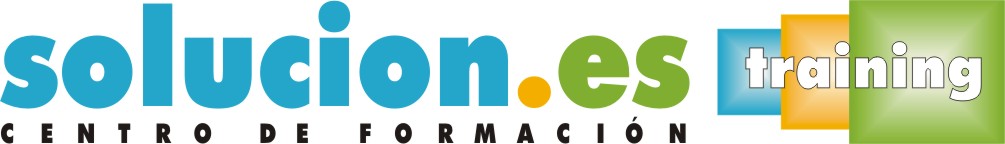  Curso On LineINTERVENCIÓN FRENTE A LOS MALOS TRATOS A PERSONAS MAYORESObjetivos:Intervenir ante las situaciones de abuso o maltrato a personas mayores, o situaciones de potencial riesgo, que se detecten en la labor profesional cotidiana seleccionando las medidas más apropiadas a cada caso, valorando los principios de actuación correspondientes y aplicando recursos como medida de prevención primaria.Temario:1. Presentación y delimitación conceptual2. Conceptualización de los malos tratos a las personas mayores3. Dimensión y caracterización del problema4. Causas de los malos tratos a las personas mayores5. Prevención del maltrato a personas mayores6. Detección de los malos tratos a personas mayores7. Valoración de los casos de maltrato8. Intervención ante el maltrato a personas mayores